Hague Agreement Concerning the International Registration of Industrial DesignsChange in the amounts of the individual designation fee:  IsraelThe Government of Israel has notified to the Director General of the World Intellectual Property Organization (WIPO) a declaration modifying the amounts of the individual designation fee payable in connection with an international application in which Israel is designated, and in connection with the renewal of an international registration designating Israel, under Article 7(2) of the Geneva Act of the Hague Agreement Concerning the International Registration of Industrial Designs (“1999 Act”).In accordance with Rule 28(2)(b) of the Common Regulations under the 1999 Act and the 1960 Act of the Hague Agreement, the Director General of WIPO has established, after consultation with the Israel Patent Office (ILPO), the following new amounts, in Swiss francs, of the said individual designation fee:In accordance with Article 30(1)(ii) of the 1999 Act, and as per the declaration received, these new amounts will take effect on March 27, 2021.January 28, 2021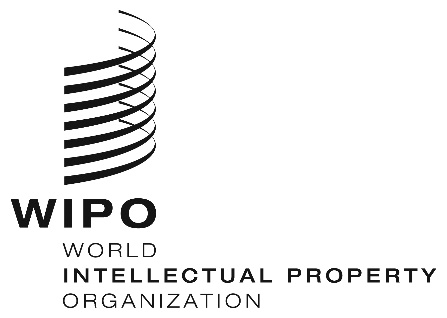 INFORMATION NOTICE NO. 2/2021  INFORMATION NOTICE NO. 2/2021  INFORMATION NOTICE NO. 2/2021  Individual Designation FeeIndividual Designation FeeAmounts(in Swiss francs)International Applicationfor each designreduced amount for each design*	109	65First Renewalfor each design	136Second Renewalfor each design	164Third Renewalfor each design	191Fourth Renewalfor each design	218